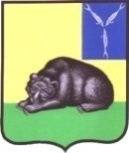 СОВЕТ МУНИЦИПАЛЬНОГО ОБРАЗОВАНИЯ ГОРОД ВОЛЬСКВОЛЬСКОГО МУНИЦИПАЛЬНОГО РАЙОНАСАРАТОВСКОЙ ОБЛАСТИ    Р Е Ш Е Н И Е31 марта 2022 года                        № 44/4-162                           г. ВольскВ соответствии с Федеральным законом от 06.10.2003 года № 131-ФЗ «Об общих принципах организации местного самоуправления в Российской Федерации», Федеральным законом  от 31.07.2020 года № 248-ФЗ «О государственном контроле (надзоре) и муниципальном контроле в Российской Федерации», Федеральным законом от 08.11.2007 года № 259-ФЗ «Устав автомобильного транспорта и городского наземного электрического транспорта», Федеральным законом от 08.11.2007 года « 257-ФЗ «Об автомобильных дорогах и дорожной деятельности в Российской Федерации», Уставом муниципального образования город Вольск, Совет муниципального образования город Вольск Вольского муниципального района Саратовской областиРЕШИЛ:1. Внести в решение Совета муниципального образования город Вольск Вольского муниципального района Саратовской области от 16.09.2021 года № 36/4-126 «Об утверждении Положения о муниципальном контроле на автомобильном транспорте, городском наземном электрическом транспорте и в дорожном хозяйстве на территории муниципального образования город Вольск Вольского муниципального района Саратовской области» следующее изменение:1.1. Раздел 5 Положения «5.Досудебное обжалование» – исключить.2. Контроль за исполнением настоящего решения возложить на главу Вольского муниципального района Саратовской области.3. Настоящее решение вступает в силу со дня его официального опубликования.Глава муниципального образования город Вольск                                                                             С.В. Фролова